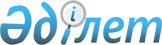 О внесении изменения в постановление Кабинета Министров Республики Казахстан от 5 декабря 1994 года N 1367
					
			Утративший силу
			
			
		
					Постановление Правительства Республики Казахстан от 24 апреля 1999 года N 468. Утратило силу - постановлением Правительства РК от 6 мая 2000 г. N 677 ~P000677     Правительство Республики Казахстан постановляет:     1. Внести в постановление Кабинета Министров Республики Казахстан от 5 декабря 1994 года № 1367 "О создании Государственной комиссии Республики Казахстан по контролю за наркотиками" следующее изменение:     в приложении 2 к указанному постановлению:     ввести в состав Государственной комиссии Республики Казахстан по контролю за наркотиками:     Токаева                    - Заместителя Премьер-Министра              Касымжомарта Кемелевича      Республики Казахстан - Министра                                          иностранных дел Республики Казахстан,                                   председателем     Джарбусынову               - вице-Министра иностранных      Мадину Бинешевну             дел Республики Казахстан     вывести из указанного состава Карибжанова Жанибека Салимовича, Идрисова Ерлана Абильфаизовича. 

       2. Министерству внутренних дел Республики Казахстан в установленном порядке разработать и внести в Правительство для утверждения проект Положения о Государственной комиссии Республики Казахстан по контролю за наркотиками.      3. Настоящее постановление вступает в силу со дня подписания.       Премьер-Министр      Республики Казахстан     (Специалисты: Э.Жакупова                   Л.Цай)       
					© 2012. РГП на ПХВ «Институт законодательства и правовой информации Республики Казахстан» Министерства юстиции Республики Казахстан
				